Initial Visit Date: ____________Waiting Date: _______________         Enrolled: __________________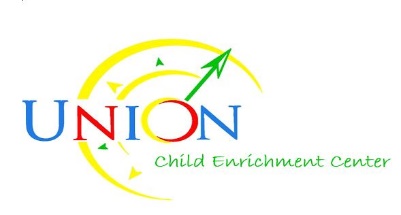 2019-2020Child’s name:          Name child goes by: Date of Birth:                          Gender:         Male         FemaleSocial Security #: Has your child previously attended a similar             CEC uses Time-Out for discipline.paid program?       Yes          No		          What other method works for your child?My child is: Please check one                                                 Siblings:    YES         NO  Active/Verbal			                                  Names/Age:   Somewhere in-between                                                                         Shy/Quiet		                                                                             	     Parents/Guardian InformationFather (or guardian#1):    Address: City:  Zip:     Home phone: Employer:           Work phone: Cell Phone: Email address: Mother (or guardian #2): Address:    City: Zip: Home phone: Employer:            Work phone:  Cell Phone:    Email address: Marital status:     Married       Divorced      Separated      Widowed       Single If separated or divorced who has legal custody?		         Mother      Father       Other                                                                                                                                                   (Court papers are required if the non-custodial parent cannot pick-upAdditional Emergency Contacts/allowed to pick-up my child(ren)Name:      Phone#1 	Relation:      Phone #2 Name:      Phone #1 	Relation:    Phone #2  Name:      Phone #1 	Relation:      Phone #2 Name:     Phone #1 	Relation:    Phone #2     Medical InformationIn the event of an emergency, every effort will be made to reach parents. If parents cannot be reached, I authorize Union Baptist Church to take any of the following actions, depending on the severity of the emergency: (check ALL that apply) Please take my child to the nearest emergency room Children’s or (Other)  Hospital   Please take my child ONLY to Children’s Hospital      Allow Knox Co. Ambulance Service to treat my childPlease note that an on-site staff person will be American Red Cross CPR Trained.  We will contact EMS (911) any time we feel that it is warranted.        Initial Child’s Physician:            Phone: Insurance InformationName of insurance company Policy number        Group number Please list any special medical needs or allergies (environmental, FOOD and/or medical):Does your child have any hearing or speech problems?    Yes     No     If yes, describe: Please answer the following questions:1. Is your child currently taking any medication?					 Yes      No2. Does your child have any allergies or reactions to insect stings or bites?		 Yes      No              Describe: 3. Has your child had asthma or wheezing?						 Yes      No4. Has your child ever had chicken pox?						 Yes      No  Date: 5. Has your child had allergic skin reactions such as hives, welts,			 Yes      No       contact dermatitis, etc.? Which ones:  Please answer the following:My child’s immunization and health records are current. You must provide Union Baptist Church a copy for their records upon acceptance into the program.        Initial  ___   I give permission for my child’s pictures and/or videos to be used on bulletin boards, newsletters, Union Baptist Church website and any other marketing program to publicize Christian programs.   Names will not be used.         Initial ___If a NEW student, please give date of pre-enrollment visit to center:  Date: I (am a)	 Union member         Attend Union Member of or attend another local church or place of worship.  Where? I understand it is my responsibility to change any information on this form as needed. By the signature below, I am verifying that the above information is true and correct to the best of my knowledge.Parent/Guardian Printed Name: Parent/Guardian Signature: Date: Please sign and return to the Union Child Enrichment Center front office.